Сценарий спортивного праздника«Малые олимпийскиеигры»(подготовительная к школе группа)Подготовили: инструкторы по физической культуре                                                      Галкина Н.И., Беспоясная Ю.А.Цель:- приобщить детей к традициям большого спорта;- продолжать укреплять здоровье детей;- выявить спортивные интересы, склонности и способности дошкольников;- развивать быстроту, ловкость, силу, точность, выносливость;- воспитывать умение побеждать и проигрывать.Оборудование и материал:флажки, мячи, шары, факел, флагс олимпийской символикой, индивидуальные эмблемы  для каждой группы, медали, сувениры, мозаика с символами лыж, коньков и санок; фонограмма песен и  мелодий для открытия и закрытия Олимпиады; санки, лыжи, ледянки, клюшки с шайбами, ориентиры.Под звуки спортивный марша в зал входят дети в спортивной форме  команды выполняют перестроения и встают в три колонны.  Ведущий: Мы собрались, чтобы провести малые Олимпийские игры. Первые Олимпийские игры зародились в Греции, в Олимпии. В год олимпийских игр по всем городам разносили радостную весть : «Все в Олимпию!» прекращались войны по всей земле. В играх мог участвовать каждый человек. Перед тем, как начать состязания, зажигали священный огонь и давали клятву бороться честно. Самым лучшим спортсменам доверено передавать факел со священным огнем из Олимпа в город, где проводились Олимпийские игры. Все вы знаете, что в нашей стране в городе Сочи проводятся зимние олимпийские игры.   Слово предоставляется председателю Олимпийского комитета детского сада № 1Наталье Владимировне. Объявляет об открытие Олимпиады. Торжественный подъем флага с олимпийской символикой под фонограмму мелодии  Ю.Чичикова  «Фанфары». Право внести  и «зажечь» Олимпийский огонь предоставляется лучшему спортсмену детского сада.   Представление судейской коллегии: Главный судья – зам. по УВР Елена Ивановна, судья на этапах – зам. по УВР Светлана Юрьевна и педагог-психолог Инна Петровна.Ведущий: А сейчас выступят юные гимнасты.(Девочки группы №2, 12) и юный спортсмен по Дзю-до(группа № 7).Ребенок:	Что такое Олимпиада?	Это честный спортивный бой!	В ней участвовать – награда!	Побеждать может любой!Приветствие команд. Название команды и девиз.Общая гимнастика под фонограмму мелодии Р.Бойко «Олимпийский марш».Главный судья: Желаю успехов, удач и побед!В программе соревнований:1. Лыжные гонки – бег на лыжах до ориентира и обратно, передача эстафеты. Чья команда быстрее закончит эстафету.2. «Хоккей» - ведение шайбы и пробитие по воротам.3. Конкурс «Собери мозаику» (лыжи, коньки, санки). Команда, быстрее всех составившая рисунок, получает один балл.4. Санки – команды выстраиваются парами(один сидит на ледянке, другой везет). По команде пара продвигается вперед до ориентира и обратно передает следующей паре ледянку.5.Лыжи – биатлон – бег на лыжах до ориентира стрельба по мишени и передача эстафеты следующему участнику. Выигрывает команда, кто быстрее закончит эстафету с учетом количества попаданий по мишени.6.Ориентирование на местности – поиск талисмана. Ребенок, который первым его находит, приносит своей команде 1 балл.По каждому виду по окончании выполнения заданий командам присваиваются: за первое место – 3 балла, за второе место – 2 бала, за третье место – 1 балл.  Закрытие Олимпиады.  Заключительное построение команд под звуки марша. Показательные выступление участников соревнований – аэробика для всех детей.Главный судья объявляет итоги соревнований по каждому виду спорта. Заведующая детским садом и судья  награждают детей медалями и подарками.Ребенок №1:	Олимпийские надежды.	Полюбуйтесь, поглядите	На веселых дошколят.	Олимпийские надежды	Нынче ходят в детский сад.Ребенок №2:	Олимпийские надежды	И мужают и растут,	Олимпийские надежды	Скоро в школу все пойдут.Главный судья: Право опустить Олимпийский флаг предоставляется заведующему детского сада № 1. Зимнюю Олимпиаду считать закрытой.(Запуск воздушных шаров и прощание под музыку «Гимн Сочи»).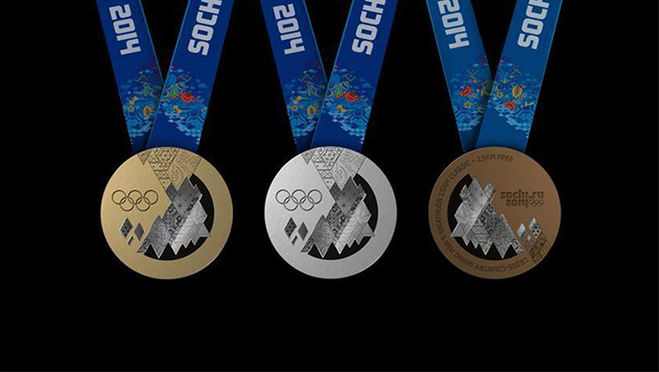 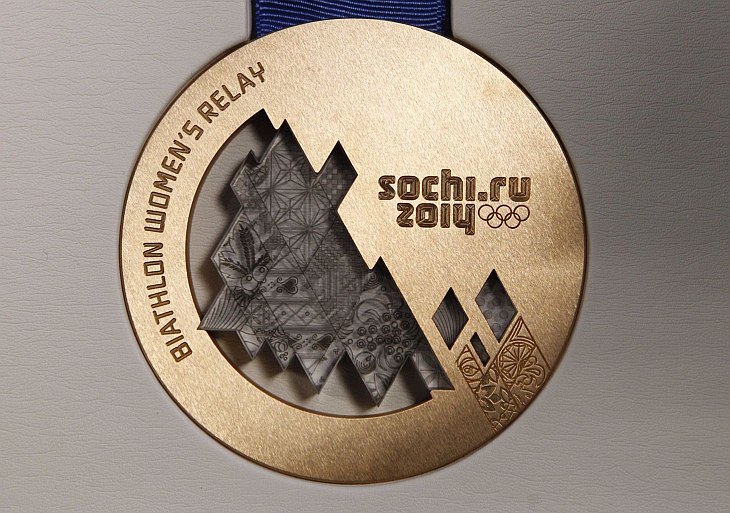 